MADONAS NOVADA PAŠVALDĪBA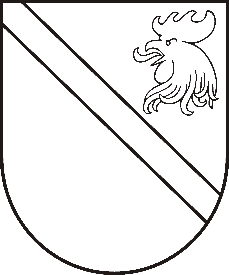 Reģ. Nr. Saieta laukums 1, Madona, Madonas novads, LV-4801 t. , e-pasts: pasts@madona.lv APSTIPRINĀTIar Madonas novada pašvaldības domes31.03.2020. lēmumu Nr.97(protokols Nr.6, 1.p.)Madonas novada pašvaldības saistošie noteikumi Nr. 6„Grozījumi Madonas novada pašvaldības 2009.gada 9.jūlijasaistošajos noteikumos Nr.1 „Madonas novada pašvaldības nolikums”.  Izdoti saskaņā ar likuma  "Par pašvaldībām"  21.panta pirmās daļas 1.punktu un 24.pantuIzdarīt Madonas novada pašvaldības 2009.gada 9.jūlija saistošajos noteikumos Nr.1 „Madonas novada pašvaldības nolikums” šādus grozījumus:   papildināt saistošos noteikumus ar 35.¹ un 35.² punktiem šādā redakcijā: “35.¹ Ja komitejas loceklis komitejas sēdes laikā atrodas citā vietā un veselības stāvokļa vai komandējuma dēļ nevar ierasties komitejas sēdes norises vietā, kā arī ārkārtējas situācijas laikā komitejas priekšsēdētājs var noteikt, ka komitejas sēdes norisē tiek izmantota videokonference (attēla un skaņas pārraide reālajā laikā).35.² Komitejas loceklis uzskatāms par klātesošu komitejas sēdē un ir tiesīgs piedalīties balsošanā, neatrodoties sēdes norises vietā, ja viņam ir nodrošināta tehniska iespēja piedalīties sēdē ar videokonferences palīdzību, ir nodrošināta elektroniskā balsošana tiešsaistē un komitejas loceklis sēdei ir reģistrējies, izmantojot dokumentu vadības sistēmu Namejs.” papildināt saistošos noteikumus ar 48.¹ un 48.² punktiem šādā redakcijā: “49.¹ Ja domes deputāts domes sēdes laikā atrodas citā vietā un veselības stāvokļa vai komandējuma dēļ nevar ierasties domes sēdes norises vietā, kā arī ārkārtējas situācijas laikā domes priekšsēdētājs var noteikt, ka domes sēdes norisē tiek izmantota videokonference (attēla un skaņas pārraide reālajā laikā).49.² Domes deputāts uzskatāms par klātesošu domes sēdē un ir tiesīgs piedalīties balsošanā, neatrodoties sēdes norises vietā, ja viņam ir nodrošināta tehniska iespēja piedalīties sēdē ar videokonferences palīdzību, ir nodrošināta elektroniskā balsošana tiešsaistē un deputāts sēdei ir reģistrējies, izmantojot dokumentu vadības sistēmu Namejs. Neatrodoties sēdes norises vietā, deputāts nevar piedalīties likuma "Par pašvaldībām" 40.panta ceturtajā daļā paredzētajos balsojumos.”2. Saistošie noteikumi stājas spēkā 2020.gada 31.martā.Domes priekšsēdētājs							A.LungevičsPASKAIDROJUMA RAKSTSMadonas novada pašvaldības 2019.gada 28.februāra saistošajiem noteikumiem Nr. 6 „Grozījums Madonas novada pašvaldības 09.07.2009. saistošajos noteikumos Nr.1 „Madonas novada pašvaldības nolikums””2019.gada 31.oktobrī									MadonāDomes priekšsēdētājs								A.LungevičsPaskaidrojuma raksta sadaļasNorādāmā informācija1. Pašreizējās situācijas raksturojumsMadonas novada pašvaldības nolikums apstiprināts ar 2009.gada 9.jūlija Madonas novada pašvaldības domes sēdes lēmumu (prot.Nr.3; 1.p.) „Par novada pašvaldības nolikumu” saskaņā ar likuma „Par pašvaldībām” 21.panta pirmās daļas 1.punktu un 24.pantu. Madonas novada pašvaldības nolikumā cita starpā noteiktas pašvaldības izveidotās komisijas,  pašvaldību amatpersonu pilnvaras, tiesības slēgt līgumus pašvaldības vārdā.  2. Saistošo noteikumu projekta nepieciešamības pamatojumsIr nepieciešams papildināt Madonas novada pašvaldības nolikumu, svītrojot komisiju 9. un 12.klases izglītojamo atbrīvošanai no noteiktajiem valsts pārbaudes darbiem,  papildinot ar domes izveidotu Komisiju interešu izglītības programmu izvērtēšanai un mērķdotāciju sadalei un  Nacionālās pretošanās kustības dalībnieka statusa piešķiršanas komisiju, kā arī ir nepieciešams precizēt amatpersonu pilnvaras, kā arī tiesības parakstīt pašvaldības noslēgtos līgumus.  3. Īss saistošo noteikumu projekta satura izklāstsSaistošie noteikumu 10.20.punkts tiek izteikts jaunā redakcijā, paredzot domes izveidotu Komisiju interešu izglītības programmu izvērtēšanai un mērķdotāciju sadalei un attiecīgi izslēdzot Komisiju 9. un 12.klases izglītojamo atbrīvošanai no noteiktajiem valsts pārbaudes darbiem. Saistošie noteikumi tiek papildināti ar 10.21.punktu, kurā iekļauta domes izveidotā komisija - Nacionālās pretošanās kustības dalībnieka statusa piešķiršanas komisija, 15.2. un 15.13.punktā noteiktas izpilddirektora tiesības parakstīt darba līgumus ar pagasta pārvalžu vadītājiem un Madonas novada sociālā dienesta vadītāju, kā arī precizētas tiešā pakļautībā esošās institūcijas. Precizēts saistošo noteikumu 16.punkts, precizējot pilsētas pārvaldnieka funkcijas. Veikti tehniski grozījumi saistošajos noteikumos, pamatojoties uz struktūrvienības nosaukuma maiņu, kā arī precizēts Madonas novada pašvaldības institūciju amatpersonu un darbinieku atlīdzības nolikuma nosaukums. Saistošajos noteikumos VI.daļā par līgumu noslēgšanas procedūru precizētas amatpersonu pilnvaras parakstīt līgumus, svītroti punkti par amatpersonu tiesībām parakstīt attiecīgos darba līgumus, pamatojoties uz to, ka šīs tiesības ir noteiktas saistošo noteikumu II.daļā par amatpersonu pilnvarām un attiecīgās institūcijas nolikumā.4. Informācija par plānoto projekta ietekmi uz pašvaldības budžetuPlānotā ietekme uz budžetu - dokumentu vadības sistēmas “Namejs” moduļa iegāde elektroniskas balsošanas tiešsaitē nodrošināšanai EUR 605,00, videokonferences platformas noma mēnesī aptuveni 13,00 EUR.  5. Informācija par plānoto projekta ietekmi uz uzņēmējdarbības vidi pašvaldības teritorijāNav ietekmes6. Informācija par administratīvajām procedūrāmAdministratīvo procedūru izmaiņas ir saistītas ar pašvaldības amatpersonu pilnvarām un paraksttiesībām, pašvaldības iestāžu līgumi ir slēdzami, pamatojoties uz saistošo noteikumu VI.daļu. 7. Informācija par konsultācijām ar privātpersonāmKonsultācijas ar privātpersonām nav notikušas. 